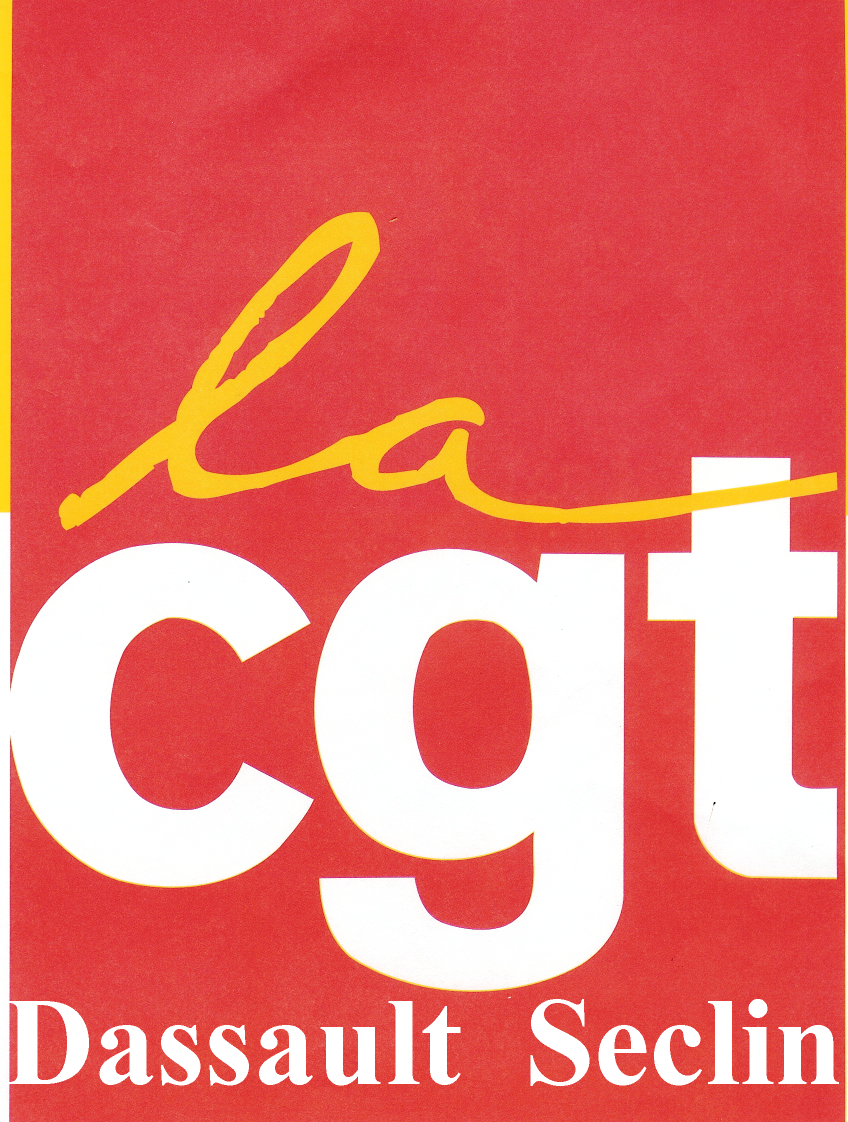 Le 4 juin 2015, vous êtes appelé(e)s à élire vos délégués du personnel et les représentants au Comité  d’Entreprise. L’objet de cette info est de donner quelques éléments sur votre CE.LE C.E, Comment est-il géré ?La gestion et l’animation sont assurées par des salariés élus par vous, pour une durée de 4 années. Il y a compte tenu de l’effectif usine 5 élus titulaires et 5 suppléants.Quel rôle ?Le CE est une institution représentative du personnel pour la défense et le développement économique de l’entreprise, pour l’emploi, la formation professionnelle, etc.…..
Il a aussi un rôle social en développant ou initiant des réponses aux besoins culturels, sportifs, en favorisant l’accès du plus grand nombre aux loisirs, aux vacances, etc.…. Ponctuellement il peut-être un précieux secours pour des situations difficiles, et il doit assurer un vrai rôle social.Tout d’abord il s’agit d’une équipe, non pas de circonstance, mais qui a la volonté de s’impliquer à fond, qui travaille depuis longtemps sur des idées, des propositions et qui a fait place entière aux jeunes.Les idées et propositions  de la CGT  qui ont été mises  en place lors de son mandat 2011-2015 :Les plans  chèques vacances pour tous, les voyages en  famille (Euro Disney), la rentrée scolaire à partir du cour élémentaire(CP).Cette équipe s’est fixée plusieurs axes qui seront dans les semaines qui viennent mieux exprimés. Globalement nous retenons :Les propositions qui sont toujours nos préoccupations et les vôtre  sont : Tickets restaurant : sur ce sujet nous allons mettre en place un questionnaire qui nous permettra de pouvoir appuyer sur ce problème actuel et avenir (OTT).  Voyage tous les 2, 4,6 ans ouvert annuellement et remise en place des anciens tarifs plus intéressants pour les salarié(e)s, Redynamiser  les aides aux loisirs et sportives pour les grands et les petits, etc…….Un CE pour tous et avec tous. Faisons traverser la vie du CE par les opinions, les avis, les besoins du plus grand nombre.Un CE dynamique et pluraliste et dont la vie s’appuie justement sur la diversité exprimée par exemple lors des élections professionnelles.POUR UN SYNDICALISME FORT ET CRÉATIFLE 4 JUIN – VOTEZ C.G.TLe  4 juin 2015, nous voterons pour renouveler les instances représentatives du personnel. Chaque salarié de l’établissement aura l’occasion de s’exprimer démocratiquement, pour élire les nouveaux Délégués du Personnel et membres du Comité d’Établissement de  SECLIN.Participer au vote, c’est donner les moyens à vos élus de répondre plus efficacement à vos attentes et de défendre avec succès vos revendications.LA REPRÉSENTATIVITÉ SYNDICALE, UN NOUVEL ENJEU DE CES ÉLECTIONSDepuis la loi du 20 août 2008, portant sur la rénovation de la démocratie sociale, l’enjeu va bien au-delà du simple choix des représentants au C.E et a fortiori du simple choix de l’organisation qui va gérer les activités sociales du C.E.En effet, seules les organisations syndicales qui auront recueilli au moins 30 % des voix au niveau du groupe pourront signer seules les différents accords société ou établissement.Il est donc important, aujourd’hui, de prendre en compte ces nouvelles règles de représentativité syndicale, dans le choix de vos représentants au C.E, en privilégiant l’organisation syndicale la plus à même de vous représenter et de vous défendre lors des N.A.O ou dans les autres négociations, tant au niveau de l’établissement qu’au niveau du C.C.E.En clair demain, fini le temps où des syndicats minoritaires signaient des accords ayant de lourdes conséquences pour les salariés. Les positions des différentes organisations syndicales et leur attitude dans les négociations sont donc des critères importants de choix pour ces élections.À LA C.G.TNous continuons de nous battre avec les salarié(e)s, pour améliorer nos conditions de travail et prendre en compte les aspirations de chacun.Dans le contexte actuel de remise en cause des conquêtes sociales, nous restons vigilants sur le respect de l’application des différents accords d’entreprise, du code du travail et de nos droits en général.Nous devons défendre notre dignité au travail.Nous devons défendre nos conditions de travail (OTT)Comme lors du précédent mandat, vous pourrez compter sur nous pour exercer au mieux, dans votre intérêt et celui de l’établissement, toutes les prérogatives accordées aux élus.C’est ensemble que nous construisons nos revendications.C’est ensemble que nous devons faire avancer nos propositions devant la direction.                    Vous avez fait confiance à la C.G.T. Cette confiance s’est bâtie sur un travail quotidien, sans relâche, pour améliorer dans l’unité, les conditions de travail de tous et les qualifications les résultats sont là, le deuxième collège a explosé en quatre ans et le premier collège réduit de moitié.Des salaires plus importants et des embauches pour  un meilleur CE, voilà pourquoi  un syndicat ne sert pas qu’à gérer un CE mais aussi à défendre les revendications salariales qui permettrons de faire évoluer le pouvoir d’achat et la reconnaissance des salarié(e)s tout en améliorant ces subventions CE, qui sont basées sur la masse salariale.Soyez convaincus qu’après le 4 juin, comme aujourd’hui, vous pourrez vous appuyer sur cette force pour exiger la reconnaissance des qualifications et le bien être des salarié(e)s.Nous avons tous besoin, plus que jamais, de syndicats forts et crédibles, capables de peser sur ces décisions majeures.Face à ces régressions sociales en cours, la C.G.T, constitue un outil de lutte incontournable et une force omniprésente.Les élus C.G.T prennent l’engagement devant vous de mettre leurs expériences et leurs convictions au service du collectif et de la vitalité de l’établissement.POUR UN SYNDICALISME FORT ET CRÉATIFVOTEZ C.G.T.                                                                                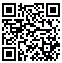 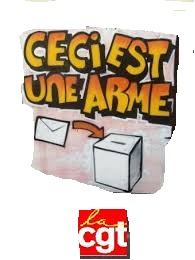 LISTE DES CANDIDATS PRESENTÉS PAR LA C.G.T.Comité d’Etablissement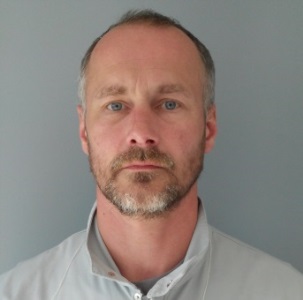 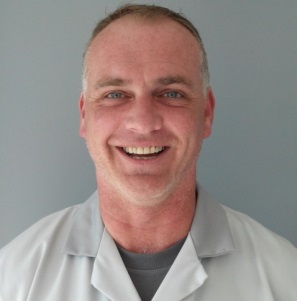                  Sébastien   MONCHY                                              Willy   HERBAULT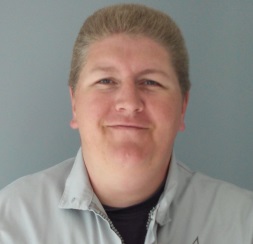 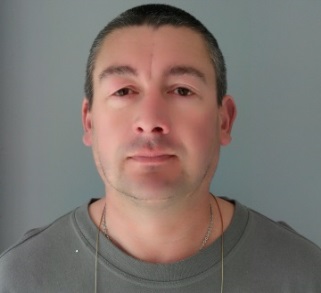                 Olivier   DUPONT                                        François   PLATEAUDélégués du Personnel                                                                                                                                        Seclin ,Le 11 mai2015Quelle démarche des candidats présentés par la CGT ?TITULAIRES - 1er COLLÈGE –                Sébastien   MONCHY       Willy     HERBAULT                                                   SUPPLÉANTS – 1er COLLÈGE –                 Willy     HERBAULT         Sébastien   MONCHY                                              TITULAIRES – 2ème COLLÈGE                      Olivier      DUPONT                        François    PLATEAUSUPPLÉANTS – 2ème COLLÈGE – François    PLATEAU                 Olivier       DUPONTTITULAIRES -  1er COLLÈGE    Willy     HERBAULT           Sébastien   MONCHY   SUPPLÉANTS -  1er COLLÈGE         Sébastien   MONCHY         Willy      HERBAULTTITULAIRES– 2ème COLLÈGE François   PLATEAU               Olivier     DUPONTSUPPLÉANTS – 2ème COLLÈGEOlivier     DUPONT François   PLATEAU